昌乐县营丘镇2021年政府信息公开工作年度报告2021年，营丘镇认真贯彻落实《中华人民共和国政府信息公开条例》和省、市、县政府信息公开要求，并把政府信息公开工作作为建设服务政府、透明政府、阳光政府的重要举措，积极拓展信息公开形式，向公众主动公开政府信息，切实推进政府信息公开工作进一步深化，实效进一步提升。本报告由政府信息公开总体情况，主动公开政府信息情况，收到和处理政府信息公开申请情况，政府信息公开行政复议、行政诉讼情况，存在的主要问题及改进情况等内容组成。如对本报告有疑问，请联系营丘镇人民政府办公室，联系电话：0536-6921106。一、总体情况（一）主动公开情况截至2021年12月31日，我镇主动公开政府信息371条，其中，通过政府信息公开专栏主动公开政府信息21条，通过微信公众号主动公开政府信息350条。（二）依申请公开情况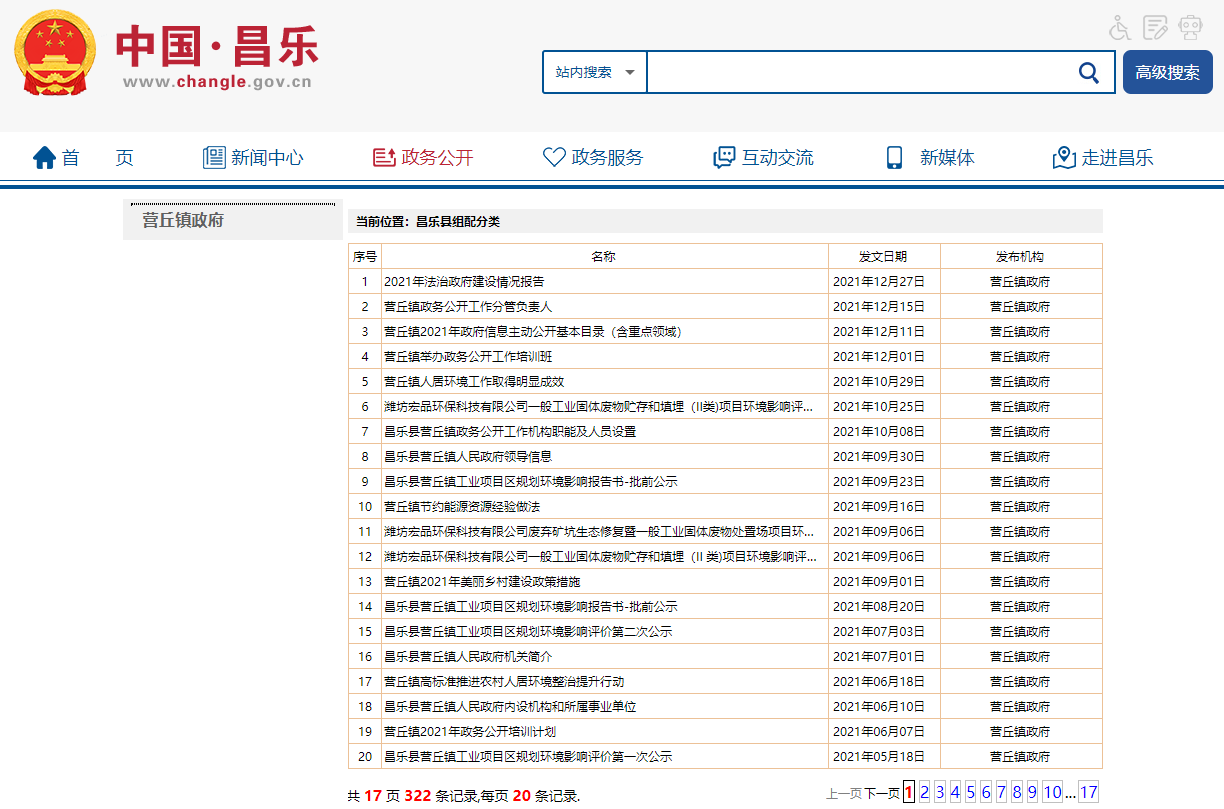 2021年度，我镇未接到提出公开政府信息的申请。（三）政府信息管理情况严格执行信息发布保密审查制度，不断完善公文的公开属性、源头认定和发布审查工作机制，坚持应公开尽公开原则，严格审查把关，无涉及国家秘密的政府信息，无涉及国家安全、公共安全、经济安全和社会稳定的政府信息，无未经权利人同意公开或未经审查公开涉及商业秘密、个人隐私的政府信息。 （四）政府信息公开平台建设情况全面完成政府网站信息上传工作，并根据相关要求，加强网站信息管理，确保网站运行安全。同时充分利用《大众日报》《潍坊日报》《昌乐日报》潍坊电视台、昌乐电视台、爱昌乐APP、“古都营丘”微信公众号等宣传平台，及时发布政策法规、工作动态、应急管理、招商信息，努力满足人民群众获取和利用公共信息资源的需求。（五）监督保障情况我镇高度重视政府信息公开工作，针对网站存在的问题，提出了一系列改进保障措施。一抓好业务培训工作，积极主动学习《中华人民共和国政府信息公开条例》，定时开展政务公开业务培训，加强公开信息的主动性和规范性，紧紧围绕乡村振兴、一次办好改革等与群众密切相关的内容，真正做到服务于民。二是加强制度建设，认真贯彻落实政府信息公开各项制度，推进信息公开管理规范化建设。定期对政府信息公开工作进行考核、评议，确保政府信息公开各项工作高质高效完成。三是健全工作机构。严格按照上级相关文件要求，高度重视政府信息公开工作，专门成立了政府信息公开小组，党政办确定1人负责政府信息公开内容的编写、审议工作，确保政府信息公开内容的真实性和实效性。主动公开政府信息情况三、收到和处理政府信息公开申请情况四、政府信息公开行政复议、行政诉讼情况五、存在的主要问题及改进情况（一）2020年问题整改情况加强培训宣传，在提高认识上下功夫。通过多种形式，组织广大干部参加培训，学习有关政务公开的法律、法规和政策，使其充分认识到政务公开的重要性和紧迫性，消除认识上的误区。（二）2021年存在的主要问题一是公开政府信息途径不足。目前政府信息公开主要依托政府网站和微信公众号，途径较为单一。二是部分公开栏目内容不够全面，信息公开不够主动。（三）改进措施一是坚持把社会关注度高、关乎群众利益大的政务信息作为突破口，不断拓展公开内容，拓宽信息公开渠道，努力推进政务信息公开，推进依法行政进程。二是进一步完善政府信息公开各项规章制度，形成规范有效长效机制，进一步规范政府信息公开工作。其他需要报告的事项（一）收取信息处理费情况2021年，营丘镇未收取政府信息公开信息处理费。（二）上级年度政务公开工作要点落实情况根据《2021年昌乐县政务公开重点工作任务分工》安排，积极拓展信息公开形式，紧紧围绕乡村振兴、一次办好改革等与群众密切相关的内容，向公众主动公开政府信息，抓好政策文件公开及解读，加强政务公开平台建设等，切实推进政府信息公开工作进一步深化，实效进一步提升。目前，营丘镇人民政府涉及责任事项已全部落实到位。（三）人大代表建议和政协代表提案办理情况2021年,营丘镇高度重视人大代表建议和政协委员提案办理,把该项工作作为提升管理水平、推动重点工作落实的重要支撑,不断完善机制、落实责任成效。全年提出人大代表建议11件；承办政协提案2个，面复率、满意率均达到100%，通过政府网站进行了公开。年度政务公开工作创新情况扎实搞好政民互动，组织开展“政府开放月”系列活动，以简化办事流程、互联网+政务、推动政务公开、落实便民政策等为重点，全方位介绍群众普遍关注的热点问题、与民生问题密切相关的工作事项办理情况，讲解和展现中心主要职能、各业务部门办事流程、特色亮点、服务举措和创新成果等。（五）报告数据统计说明本报告所列数据统计期限为2021年1月1日至12月31日。（六）本行政机关认为需要报告的其他事项无。（七）其他有关文件专门要求报告的事项无。昌乐县营丘镇人民政府                                2022年1月24日 第二十条第（一）项第二十条第（一）项第二十条第（一）项第二十条第（一）项信息内容本年制发件数本年废止件数现行有效件数规章000行政规范性文件000第二十条第（五）项第二十条第（五）项第二十条第（五）项第二十条第（五）项信息内容本年处理决定数量本年处理决定数量本年处理决定数量行政许可000第二十条第（六）项第二十条第（六）项第二十条第（六）项第二十条第（六）项信息内容本年处理决定数量本年处理决定数量本年处理决定数量行政处罚000行政强制000第二十条第（八）项第二十条第（八）项第二十条第（八）项第二十条第（八）项信息内容本年收费金额（单位：万元）本年收费金额（单位：万元）本年收费金额（单位：万元）行政事业性收费000（本列数据的勾稽关系为：第一项加第二项之和，等于第三项加第四项之和）（本列数据的勾稽关系为：第一项加第二项之和，等于第三项加第四项之和）（本列数据的勾稽关系为：第一项加第二项之和，等于第三项加第四项之和）申请人情况申请人情况申请人情况申请人情况申请人情况申请人情况申请人情况（本列数据的勾稽关系为：第一项加第二项之和，等于第三项加第四项之和）（本列数据的勾稽关系为：第一项加第二项之和，等于第三项加第四项之和）（本列数据的勾稽关系为：第一项加第二项之和，等于第三项加第四项之和）自然人法人或其他组织法人或其他组织法人或其他组织法人或其他组织法人或其他组织总计（本列数据的勾稽关系为：第一项加第二项之和，等于第三项加第四项之和）（本列数据的勾稽关系为：第一项加第二项之和，等于第三项加第四项之和）（本列数据的勾稽关系为：第一项加第二项之和，等于第三项加第四项之和）自然人商业企业科研机构社会公益组织法律服务机构其他总计一、本年新收政府信息公开申请数量一、本年新收政府信息公开申请数量一、本年新收政府信息公开申请数量0000000二、上年结转政府信息公开申请数量二、上年结转政府信息公开申请数量二、上年结转政府信息公开申请数量0000000三、本年度办理结果（一）予以公开（一）予以公开0000000三、本年度办理结果（二）部分公开（区分处理的，只计这一情形，不计其他情形）（二）部分公开（区分处理的，只计这一情形，不计其他情形）0000000三、本年度办理结果（三）不予公开1.属于国家秘密0000000三、本年度办理结果（三）不予公开2.其他法律行政法规禁止公开0000000三、本年度办理结果（三）不予公开3.危及“三安全一稳定”0000000三、本年度办理结果（三）不予公开4.保护第三方合法权益0000000三、本年度办理结果（三）不予公开5.属于三类内部事务信息0000000三、本年度办理结果（三）不予公开6.属于四类过程性信息0000000三、本年度办理结果（三）不予公开7.属于行政执法案卷0000000三、本年度办理结果（三）不予公开8.属于行政查询事项0000000三、本年度办理结果（四）无法提供1.本机关不掌握相关政府信息0000000三、本年度办理结果（四）无法提供2.没有现成信息需要另行制作0000000三、本年度办理结果（四）无法提供3.补正后申请内容仍不明确0000000三、本年度办理结果（五）不予处理1.信访举报投诉类申请0000000三、本年度办理结果（五）不予处理2.重复申请0000000三、本年度办理结果（五）不予处理3.要求提供公开出版物0000000三、本年度办理结果（五）不予处理4.无正当理由大量反复申请0000000三、本年度办理结果（五）不予处理5.要求行政机关确认或重新出具已获取信息0000000三、本年度办理结果（六）其他处理1.申请人无正当理由逾期不补正、行政机关不再处理其政府信息公开申请0000000三、本年度办理结果（六）其他处理2.申请人逾期未按收费通知要求缴纳费用、行政机关不再处理其政府信息公开申请0000000三、本年度办理结果（六）其他处理3.其他0000000三、本年度办理结果（七）总计（七）总计0000000四、结转下年度继续办理四、结转下年度继续办理四、结转下年度继续办理0000000行政复议行政复议行政复议行政复议行政复议行政诉讼行政诉讼行政诉讼行政诉讼行政诉讼行政诉讼行政诉讼行政诉讼行政诉讼行政诉讼结果维持结果
纠正其他
结果尚未
审结总计未经复议直接起诉未经复议直接起诉未经复议直接起诉未经复议直接起诉未经复议直接起诉复议后起诉复议后起诉复议后起诉复议后起诉复议后起诉结果维持结果
纠正其他
结果尚未
审结总计结果
维持结果
纠正其他
结果尚未
审结总计结果
维持结果
纠正其他
结果尚未
审结总计000000000000000